ATTENTION 7TH GRADE STUDENTS!WEB Leader ApplicationWEB 2015-2016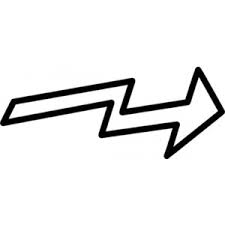 Do you have these skills?We are looking for some soon to be 8th graders who are good role models for younger students and who have been successful at Jackson. We want leaders who can share their stories of middle school and the lessons they learned with incoming Jackson students.What does a WEB Leader do?WEB Leaders are trained to work with incoming sixth graders who are entering our school next fall.  After a training session this summer, WEB Leaders will run sixth grade orientation before school starts in August.  Additionally, throughout the school year, WEB Leaders will meet again with student groups to touch base, discuss problems, and plan social activities. We know that the more contact a sixth grader has with his/her WEB Leader the more successful the sixth grader will be.IMPORTANT MANDATORY DATES:Application Due: Friday, April 10th to a teacher for recommendationInterviews: April 29th and 30th during the school dayWEB Leader Training (mandatory): August 24th & 25th  (8:00 a.m.-12:00 p.m.)Sixth Grade Orientation (mandatory): August 26th  (7:30 a.m.-1:30 p.m.)YES!  I would be interested in becoming a WEB Leader for the 2015-2016 school year.  I understand there will be an interview process, and I will be asked to get a teacher recommendation.  If chosen, I will be available for training in August and will be actively involved (including the required WEB activities) for the entire school year!How do I sign up?On the back, please complete the six questions along with the “Why I would like to be a WEB Leader” activity. (Make sure you have a parent signature!) When done, please ask a teacher for their recommendation. They will complete that portion and turn your application in for you. Your work is done!  All applications should be turned in to a teacher for recommendation by Friday, April 10th. Please 	*Please keep this top sheet for your own records. Name:  _____________________________   Advisor: _______________ “Why I would like to be a WEB Leader.” (This can include: drawings, a collage, poetry, an essay, etc. Be creative and show us what makes you unique!)*APPLICATONS DUE to a teacher for recommendation by Friday, April 10th.1.) What would be your goal/role as a WEB leader?2.) What does it mean to you to be a part of a team?3.) What expectations would you have of fellow WEB leaders?4.) Do you have any experience in leading a group of peers? 5.) What other school /extra curricular activities do you participate in?  6.) Do you have any volunteer experience?I understand the listed dates are mandatory. Student Signature: ________________________________________  Date: _______Parent Signature: _________________________________________  Date: _______Teacher Recommendation: Why do you think this student would make a great WEB Leader?Teacher Name: _____________________________________________________